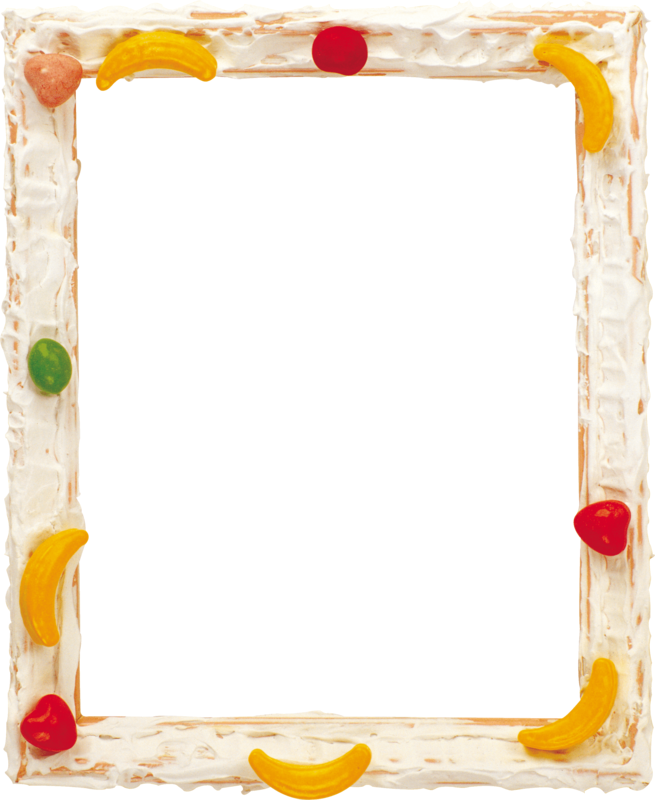 …соленое!Посмотрите, какую красоту можно сделать: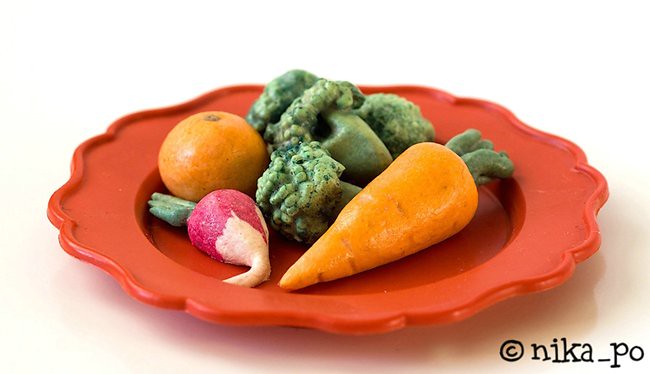 Это просто и легко!Переходите по ссылке:https://nika-po.livejournal.com/48015.htmlФотографии работ присылайте нам!Ваши друзья: Нюша Пробиркина и Доктор Заумник.